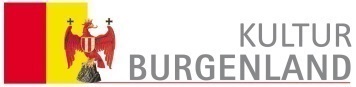 An dasAmt der Burgenländischen LandesregierungAbteilung 7 – Bildung, Kultur und Gesellschaft 7000 EisenstadtEingangsstempelI. Angaben zum FörderungsansuchenKind/Kinder, für welche/s die Schulgeldrückerstattung beantragt wird:Antragsteller/in:Kind/Kinder, für welche/s die Familienbeihilfe bezogen wird:II. Bestätigung des zuständigen Gemeindeamtes (Magistrates)III. UnterlagenDem Ansuchen sind folgende Nachweise anzuschließen:Schülerbeschreibung(en)Bei mehreren Kindern Schülerbeschreibungen aller KinderZahlungsbelege für die Schulgeldeinzahlung(en)Beleg für die Einzahlung des Schulgeldes für das 1. SemesterBeleg für die Einzahlung des Schulgeldes für das 2. SemesterEinkommensnachweise für das vergangene Kalenderjahr (in einem verschlossenen Kuvert)Maßgebend ist das Familieneinkommen: Das Familieneinkommen ist die Summe der Einkünfte des/der Wohnungsnutzers/in und der mit ihm/ihr im gemeinsamen Haushalt lebenden Personen und die Einkünfte der in Lebensgemeinschaft eingetragenen Personen.Unselbständig Erwerbstätige: (Arbeitnehmer/innen, die nicht zur Einkommensteuer veranlagt werden)Lohnsteuerbescheinigung oder Jahreslohnzettel aller unselbständigen Beschäftigungsverhältnisse für das vergangene Kalenderjahr (inklusive Erklärung über allfällige Einkommen im Ausland)Selbständig Erwerbstätige:Einkommenssteuerbescheid für das dem Ansuchen vorangegangene KalenderjahrEine Nachreichung ist bis zum 1. 12. des Jahres, in dem das Ansuchen gestellt wurde, möglich.letzte gültige Beitragsvorschreibung (bei nicht buchführungspflichtigen Land- und Forstwirten)Nachweis sonstiger Bezüge, die als Einkommen gelten, mit Jahresbestätigungen des vergangenen Kalenderjahres, insbesondere:Pension, Arbeitslosengeld, Krankengeld, Notstandshilfe, Wochengeld, Kinderbetreuungsgeld, Teilzeitbeihilfen, Pflegegeld für Pflegekinder, gerichtlich oder vertraglich festgesetzte, in Geld bezogene Unterhaltsleistungen, Witwen-, Witwer- und Waisenpensionen4.    Weitere Nachweise:Finanzamtsmitteilung über Bezug der FamilienbeihilfeIV. ErklärungIch(wir) erkläre(n), dass ich/wir mit der automationsunterstützten Datenverarbeitung der Angaben durch das Amt der Burgenländischen Landesregierung einverstanden bin/sind;die Förderung zurückzuerstatten, wenn diese durch unrichtige oder unvollständige Angaben bzw. Nachweise zu Unrecht erwirkt wurde.Ich/wir verpflichte/n mich/uns, Änderungen in den für die Gewährung der Förderung maßgeblichen Voraussetzungen, insbesondere in den Familienverhältnissen und im Familiennettoeinkommen, unverzüglich dem Amt der Burgenländischen Landesregierung, Abteilung 7 – Bildung, Kultur und Gesellschaft, bekannt zu geben.ERLÄUTERUNGENFörderungsvoraussetzungenEine teilweise Rückerstattung des Elternbeitrags für den Musikschulbesuch kann gewährt werden, wenndie Förderungswerberin oder der Förderungswerber und die im gemeinsamen Haushalt lebenden Kinder die österreichische Staatsbürgerschaft besitzen;die Förderungswerberin oder der Förderungswerber und die im gemeinsamen Haushalt lebenden Kinder ihren Hauptwohnsitz im Burgenland haben;das gewichtete Pro-Kopf-Einkommen der Familie die Einkommensgrenze gemäß § 8 des Burgenländischen Familienförderungsgesetzes nicht übersteigt. (Das gewichtete Pro-Kopf-Einkommen ergibt sich aus dem anrechenbaren Familieneinkommen, das heißt aus der Summe der Einkünfte aller im gemeinsamen Haushalt lebenden Personen – geteilt durch den Gewichtungsfaktor gemäß § 10 des Burgenländischen Familienförderungsgesetzes. Der Gewichtungsfaktor errechnet sich aus der Summe der im zitierten § 10 für die einzelnen Familienmitglieder festgelegten Gewichtungseinheiten. Die Gewichtungseinheit beträgt für die Förderungswerberin oder den Förderungswerber 1,0; für die Partnerin oder den Partner 0,8; für jedes Kind, auf das Anspruch auf Familienbeihilfe besteht 0,5 und für Alleinerzieherinnen oder Alleinerzieher 1,2.)das Kind die Musikschule im Winter- und Sommersemester erfolgreich besucht hat. Eine Schulgeldrückerstattung wird nur bis zur Erreichung des 18. Lebensjahres gewährt, außer die SchülerInnen befinden sich noch in einer Schul- oder Lehrausbildung.Höhe der möglichen Rückerstattung Die Höhe der möglichen Rückerstattung ist nach dem gewichteten Pro-Kopf-Einkommen gestaffelt: Bei einem gewichteten Pro-Kopf-Einkommen von über 708,40 Euro bis 826,44 Euro können 25% des eingezahlten Musikschulgeldes rückerstattet werden.Bei einem gewichteten Pro-Kopf-Einkommen von über 590,32 Euro bis 708,39 Euro können 50% des eingezahlten Musikschulgeldes rückerstattet werden.Bei einem gewichteten Pro-Kopf-Einkommen von 590,31 Euro oder weniger können 75% des eingezahlten Musikschulgeldes rückerstattet werden.FörderungsgrundsätzeAnträge auf Gewährung einer Rückerstattung des Elternbeitrags für den Musikschulbesuch sind schriftlich unter Verwendung der dafür bestimmten Formulare an einer Musikschule des Burgenländischen Musikschulwerks einzubringen, wobei die erforderlichen Daten vollständig einzutragen und die notwendigen Unterlagen anzuschließen sind. § 13 des Allgemeinen Verwaltungsverfahrensgesetzes 1991 gilt sinngemäß. Sind zur Beurteilung des Antrages weitere Angaben oder Nachweise erforderlich, so sind auch diese beizubringen. Anträge gelten erst dann als eingebracht, wenn alle zur Beurteilung erforderlichen Nachweise angeschlossen wurden.Die Ablehnung von Anträgen erfolgt schriftlich unter Bekanntgabe des Grundes.Berechnung des EinkommensUnselbständig Erwerbstätige: Gemäß § 9 Abs. 1 Familienförderungsgesetz gilt als Einkommen unselbständig Erwerbstätiger das Einkommen gemäß § 1 Abs. 3 Z 4 des EStG 1988 abzüglich der Sozialversicherungsbeiträge und der Lohnsteuer. Selbständige: Als Einkommen gilt bei den Beziehern sonstiger Einkommen das gemäß § 2 Abs. 4 EStG 1988 zu ermittelnde Einkommen laut Einkommensteuerbescheid – abzüglich der ausgewiesenen Einkommensteuer.Land- und Forstwirte: Der Ermittlung des Nettoeinkommens aus einem land(forst)-wirtschaftlichen Betrieb sind 70% des Versicherungswertes gemäß § 23 Bauern-Sozialversicherungsgesetz dieses Betriebes zugrunde zu legen. § 23 Abs. 10 Bauern-Sozialversicherungsgesetz ist hierbei nicht anzuwenden. Dieser Betrag, gerundet auf Cent, gilt als monatliches Nettoeinkommen aus einem land(forst)wirtschaftlichen Betrieb.Rückforderung von FörderungsbeträgenEmpfangene Förderungsbeträge sind zurückzuzahlen, wenn diese durch unrichtige oder unvollständige Angaben oder Nachweise zu Unrecht erwirkt worden sind. AUF DIE GEWÄHRUNG DER TEILRÜCKERSTATTUNG BESTEHT KEIN RECHTSANSPRUCH!A N S U C H E Num TEILrückerstattung des Elternbeitrags zum MusikschulBesuchnach dem Burgenländischen Musikschulförderungsgesetz 1993
Einzubringen an einer Musikschule des Burgenländischen Musikschulwerksab März bis spätestens 30. Juni des jeweiligen SchuljahresFamilien- und VornameSV-Nr.
GeburtsdatumStaatsbürger-schaftmännlichweiblichPersönliche AngabenPersönliche AngabenPersönliche AngabenPersönliche AngabenPersönliche AngabenPersönliche AngabenPersönliche AngabenPersönliche AngabenPersönliche AngabenPersönliche AngabenPersönliche AngabenPersönliche AngabenPersönliche AngabenFamiliennameFamiliennameFamiliennameGeburtsdatumGeburtsdatumVornameVornameVornameSV-Nr.SV-Nr.StaatsbürgerschaftStaatsbürgerschaftStaatsbürgerschaftGeschlechtGeschlecht männlich   weiblichFamilienstandFamilienstandFamilienstand ledig  ledig  verheiratet geschieden geschieden verwitwet verwitwet verwitwet in Lebensgemeinschaft lebend in Lebensgemeinschaft lebendBerufBerufBeruf unselbständig unselbständig unselbständig selbständig erwerbstätig selbständig erwerbstätig selbständig erwerbstätig selbständig erwerbstätig selbständig erwerbstätig nicht berufstätig nicht berufstätigBerufBerufBeruf AMS   Haushalt   Sonstiges AMS   Haushalt   SonstigesErreichbar unter (Telefon, Fax, E-Mail-Adresse)Erreichbar unter (Telefon, Fax, E-Mail-Adresse)Erreichbar unter (Telefon, Fax, E-Mail-Adresse)Erreichbar unter (Telefon, Fax, E-Mail-Adresse)Erreichbar unter (Telefon, Fax, E-Mail-Adresse)Erreichbar unter (Telefon, Fax, E-Mail-Adresse)Erreichbar unter (Telefon, Fax, E-Mail-Adresse)Hauptwohnsitz  Hauptwohnsitz  Hauptwohnsitz  Hauptwohnsitz  Hauptwohnsitz  Hauptwohnsitz  Hauptwohnsitz  Hauptwohnsitz  Hauptwohnsitz  Hauptwohnsitz  Hauptwohnsitz  Hauptwohnsitz  Hauptwohnsitz  PLZWohnortWohnortWohnortStraße / HausnummerStraße / HausnummerStraße / HausnummerStraße / HausnummerEhegatte/in bzw. Lebensgefährte/in des/der Förderungswerbers/inEhegatte/in bzw. Lebensgefährte/in des/der Förderungswerbers/inEhegatte/in bzw. Lebensgefährte/in des/der Förderungswerbers/inEhegatte/in bzw. Lebensgefährte/in des/der Förderungswerbers/inEhegatte/in bzw. Lebensgefährte/in des/der Förderungswerbers/inEhegatte/in bzw. Lebensgefährte/in des/der Förderungswerbers/inEhegatte/in bzw. Lebensgefährte/in des/der Förderungswerbers/inEhegatte/in bzw. Lebensgefährte/in des/der Förderungswerbers/inEhegatte/in bzw. Lebensgefährte/in des/der Förderungswerbers/inEhegatte/in bzw. Lebensgefährte/in des/der Förderungswerbers/inFamiliennameGeburtsdatumGeburtsdatumVornameSV-Nr.SV-Nr.StaatsbürgerschaftGeschlechtGeschlecht männlich   weiblichFamilienstand ledig  verheiratet verheiratet geschieden verwitwet verwitwet verwitwet in Lebensgemeinschaft lebend in Lebensgemeinschaft lebendBeruf unselbständig unselbständig selbständig erwerbstätig selbständig erwerbstätig selbständig erwerbstätig selbständig erwerbstätig selbständig erwerbstätig nicht berufstätig nicht berufstätig AMS   Haushalt   Sonstiges AMS   Haushalt   SonstigesIm Zusicherungsfall Anweisung der Förderung auf folgendes Konto:Im Zusicherungsfall Anweisung der Förderung auf folgendes Konto:Im Zusicherungsfall Anweisung der Förderung auf folgendes Konto:Im Zusicherungsfall Anweisung der Förderung auf folgendes Konto:KreditinstitutIBAN:BIC:Familien- und VornameSV-Nr.
GeburtsdatumStaatsbürgerschaftmännlichweiblichlebt im gem.
 HaushaltHiermit wird bestätigt, dass die unter I. 2. und I. 3. zum Wohnsitz gemachten Angaben und die unter I. 2. angeführte Adresse korrekt sind;
      Angabe der Personen, die an derselben Adresse gemeldet sind (z.B. Lebensgefährtin oder -gefährte):Hiermit wird bestätigt, dass die unter I. 2. und I. 3. zum Wohnsitz gemachten Angaben und die unter I. 2. angeführte Adresse korrekt sind;
      Angabe der Personen, die an derselben Adresse gemeldet sind (z.B. Lebensgefährtin oder -gefährte):Hiermit wird bestätigt, dass die unter I. 2. und I. 3. zum Wohnsitz gemachten Angaben und die unter I. 2. angeführte Adresse korrekt sind;
      Angabe der Personen, die an derselben Adresse gemeldet sind (z.B. Lebensgefährtin oder -gefährte):Hiermit wird bestätigt, dass die unter I. 2. und I. 3. zum Wohnsitz gemachten Angaben und die unter I. 2. angeführte Adresse korrekt sind;
      Angabe der Personen, die an derselben Adresse gemeldet sind (z.B. Lebensgefährtin oder -gefährte):Hiermit wird bestätigt, dass die unter I. 2. und I. 3. zum Wohnsitz gemachten Angaben und die unter I. 2. angeführte Adresse korrekt sind;
      Angabe der Personen, die an derselben Adresse gemeldet sind (z.B. Lebensgefährtin oder -gefährte):Hiermit wird bestätigt, dass die unter I. 2. und I. 3. zum Wohnsitz gemachten Angaben und die unter I. 2. angeführte Adresse korrekt sind;
      Angabe der Personen, die an derselben Adresse gemeldet sind (z.B. Lebensgefährtin oder -gefährte):Hiermit wird bestätigt, dass die unter I. 2. und I. 3. zum Wohnsitz gemachten Angaben und die unter I. 2. angeführte Adresse korrekt sind;
      Angabe der Personen, die an derselben Adresse gemeldet sind (z.B. Lebensgefährtin oder -gefährte):Hiermit wird bestätigt, dass die unter I. 2. und I. 3. zum Wohnsitz gemachten Angaben und die unter I. 2. angeführte Adresse korrekt sind;
      Angabe der Personen, die an derselben Adresse gemeldet sind (z.B. Lebensgefährtin oder -gefährte):der/die Antragsteller/in und das/die unter I. 1. genannte/n Kind/erder/die Antragsteller/in und das/die unter I. 1. genannte/n Kind/erder/die Antragsteller/in und das/die unter I. 1. genannte/n Kind/erder/die Antragsteller/in und das/die unter I. 1. genannte/n Kind/erder/die Antragsteller/in und das/die unter I. 1. genannte/n Kind/erder/die Antragsteller/in und das/die unter I. 1. genannte/n Kind/erder/die Antragsteller/in und das/die unter I. 1. genannte/n Kind/erder/die Antragsteller/in und das/die unter I. 1. genannte/n Kind/er die österreichische Staatsbürgerschaft   die österreichische Staatsbürgerschaft   die österreichische Staatsbürgerschaft   die österreichische Staatsbürgerschaft   die österreichische Staatsbürgerschaft   die österreichische Staatsbürgerschaft   dieStaatsbürgerschaft besitzt/besitzen;Staatsbürgerschaft besitzt/besitzen;die im Ansuchen gemachten Angaben auf ihre Richtigkeit und Vollständigkeit überprüft wurden und die erforderlichen Nachweise angeschlossen sind. die im Ansuchen gemachten Angaben auf ihre Richtigkeit und Vollständigkeit überprüft wurden und die erforderlichen Nachweise angeschlossen sind. die im Ansuchen gemachten Angaben auf ihre Richtigkeit und Vollständigkeit überprüft wurden und die erforderlichen Nachweise angeschlossen sind. die im Ansuchen gemachten Angaben auf ihre Richtigkeit und Vollständigkeit überprüft wurden und die erforderlichen Nachweise angeschlossen sind. die im Ansuchen gemachten Angaben auf ihre Richtigkeit und Vollständigkeit überprüft wurden und die erforderlichen Nachweise angeschlossen sind. die im Ansuchen gemachten Angaben auf ihre Richtigkeit und Vollständigkeit überprüft wurden und die erforderlichen Nachweise angeschlossen sind. die im Ansuchen gemachten Angaben auf ihre Richtigkeit und Vollständigkeit überprüft wurden und die erforderlichen Nachweise angeschlossen sind. die im Ansuchen gemachten Angaben auf ihre Richtigkeit und Vollständigkeit überprüft wurden und die erforderlichen Nachweise angeschlossen sind. Ort, DatumOrt, DatumOrt, DatumGemeindesiegel, BürgermeisterGemeindesiegel, BürgermeisterGemeindesiegel, BürgermeisterOrt, DatumEigenhändige Unterschrift
des/der Förderungswerbers/inEigenhändige Unterschrift
des/der Förderungswerbers/in